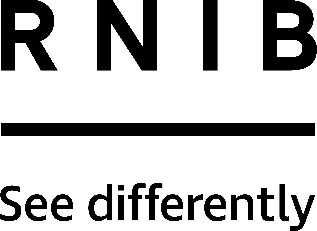 Tacti-Mark (DL40 & DL40A)Thank you for purchasing from RNIB. In the unlikely event the item is unsuitable, please contact us within 14 days of receipt to obtain your returns number. To ensure your return goes smoothly, the item and all components must be in as new condition and packed in its original, undamaged packaging. For further details and guidance on returning faulty items, please see the Terms and conditions of sale and How to contact RNIB sections of this instruction manual.Please retain these instructions for future reference. These instructions are also available in other formats. General descriptionTacti-mark comes as a liquid which when dry forms a raised three dimensional coloured mark. It is an excellent product to be used as a marking tool or to be used as a teaching aid for writing letters, numbers, drawing pictures or outlining maps. You can make short, thick lines, dots or other shapes.It is available in black (product code DL40A) or fluorescent orange (DL40).Using the productPlease note: Tacti-mark is non-toxic, so it should not cause any problems if swallowed by accident but as with all chemicals, care should be taken when using this product. If it comes into contact with the eyes, please bathe immediately and consult your doctor if you do have any irritation.Some sighted assistance may be required when applying the Tacti-mark.Before using the tacti-mark, clean and dry the area where it is going to be applied.Remove the top cap. The nozzle is a fine point which is useful for accurate marking.Hold the bottle in a normal writing position and squeeze from the bottom. (You may wish to try on a test piece first.) Release pressure to stop flow. Wipe the tip and replace the top cap for storage.Let the tacti-mark dry for a few hours before touching, preferably overnight. It should not be applied to surfaces that are too hot to touch.Suggested applicationsThis product may be used on clothing, paper, metals, plastics, etc. Please note: Tacti-mark will not stick to flexible plastic.How to contact RNIBPhone: 0303 123 9999Email: shop@rnib.org.ukAddress: RNIB, Midgate House, Midgate, Peterborough PE1 1TNOnline Shop: shop.rnib.org.ukEmail for international customers: exports@rnib.org.uk Terms and conditions of saleThis product is guaranteed from manufacturing faults for 12 months from the date of purchase.  If you have any issues with the product and you did not purchase directly from RNIB then please contact your retailer in the first instance. For all returns and repairs contact RNIB first to get a returns authorisation number to help us deal efficiently with your product return. You can request full terms and conditions from RNIB or view them online. Registered Charity No. 226227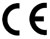 This product is CE marked and fully complies with all applicable EU legislation. Date: January 2019.© RNIB